                         МКОУ «Камышенская общеобразовательная школа                                           Завьяловского района» Алтайского края                                                                     Основы православной культуры           5 класс                                                           Тема урока: «Монастырь.»                                                                                  Разработала: Шевченко Надежда Леонидовна,                                                                                   учитель начальных классов                                                                                    2012 годТема урока: Монастырь.Цель урока: создать условия для формирования у детей представления о православных монастырях,  о монашеской жизни, об умении самостоятельно делать свой выбор.Задачи: 1.Познакомить учащихся с жизнью православных монастырей;               2.Развивать умение самостоятельно добывать знания при работе с разными источниками;               3. Воспитывать уважение к людям, выбравшим монашеский путь, к православным святыням России.Формирование УУД:Познавательные: формировать умение отбирать главное, синтезировать. Оценивать услышанное и увиденное с целью подготовки к последующему изложению данного материала.Коммуникативные: формировать умение выражать свои мысли в оценочном суждении, строить монологическое высказывание.Личностные: нравственно-эстетическое оценивание нового материала, эмпатия как понимание чувств других людей и сопереживание им.Регулятивные: формировать способность принимать учебную цель и задачи, давать оценку услышанному и делать определенные прогнозы на опережающие задания, рефлексия. Понятийный ряд: монах, монастырь, хитон, мантия, апостольник, четки, клобук, ряса, подрясник.Оборудование: мультимедийный проектор, листы для рефлексии, текст стихотворения с заданием,  фоторгафии зданий .                                                         Ход урока|. Организация начала урока.||. Актуализация знаний учащихся.|||. Постановка учебной задачи.|V. Открытие новых знаний.V. Первичное закрепление.V|. Применение новых знаний.самоконтроль за усвоением нового материала и самоанализ.V||. Домашнее задание.V|||. Рефлексия.|x. Итог урока.Приложение 1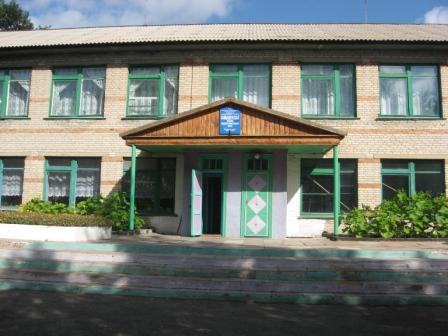                     МКОУ « Камышенская СОШ»  Завьяловского района Алтайского края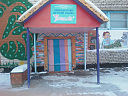                          Детский сад «Тополек»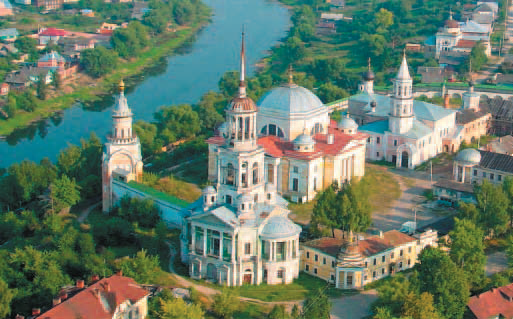 Деятельность учителяДеятельность учащихсяПримечание Приветствует детей.1.МотивацияАктивизирует внимание учащихся на уроке; включает детей  в активную мыследеятель-ность на основе столкновения  разных позиций.Задает вопрос, который предполагает разные варианты ответа.- Какого человека можно назвать счастливым: бедного или богатого?-Почему на один вопрос вы даете различные ответы?-Как  вы думаете – когда человек счастлив: когда у него много вещей, имущества, домов, или когда все его имущество может уместиться в одном рюкзаке?- Куда он с ним пойдет?- Где будет искать свое счастье?Приветствуют учителя, одноклассников, дежурный проводит психологический настрой.Отвечают на вопрос, в соответствии со своим жизненным опытом.Дети слышат разные ответы.(Счастье каждый понимает по-разному: материальное и духовное.)Высказывают предположения.Прием «Отсроченная отгадка»Прием «Проблемный вопрос»Деятельность учителяДеятельность учащихсяПримечаниеНаправляет работу детей на выбор вариантов, из уже имеющихся, соответствующих заданной теме. Помогает формулировать  тему и цели в форме вопроса.Организует подводящий  диалог.-Внимательно посмотрите на здания, изображенные  на   фотографиях.-Какие из них вам  уже знакомы?-Какое  здание вы  видите впервые?-Какое общее название можно дать тем зданиям, которые вам знакомы?Что вам известно о здании, изображенном на 3 фотографии?- Как оно называется?-Где можно узнать название этого строения?2.Целеполагание.-Как звучит тема урока?- Что вы знаете о жизни в монастырях?-Сформулируйте цель нашего урока в форме вопроса.Участвуют в диалоге.(фото 1 и 2)(фото 3)Образовательное учреждение.Дают ответы в соответствии с жизненным опытом.В учебнике.Монастырь.Дают ответы в соответствии с жизненным опытом.Формулируют цель: «Как живут в монастырях?»На доске размещены 3 фотографии (Приложение 1): здание  нашей школы, детского сада и монастыря.Прием «Цепочка признаков»На доске учитель записывает тему урока: «Монастырь».Цель урока записана на доске.Деятельность учителяДеятельность учащихсяПримечаниеУточняет вопросы для изучения на уроке.Записывает на доске пункты плана.-Помогут ли нам эти  вопросы достичь цели?-Определите последовательность вопросов.Формулируют недостающие пункты.Обсуждают в парах, группах, предъявляют последовательность вопросов для составления плана работы.На доске вопросы:-Чем занимаются в монастырях?-Какие бывают монастыри?-Когда возникли монастыри?-Что такое монастырь?-Кто живет в монастырях?-Приносит ли  радость людям жизнь в монастырях?Деятельность учителяДеятельность учащихсяПримечаниеОрганизует выбор вопросов группами, исходя из заданий.Предлагает задания для групп по количеству пунктов плана.Контролирует процесс отбора информации, помогает  формулировать ответы.Отбирают вопросы.Делают выбор задания, объединяются в группы.Исследуют информацию в учебнике.--Что такое монастырь?--Кто живет в монастырях?Отбирают материал необходимый для выполнения задания.-Какие бывают монастыри?-Когда возникли монастыри?Формулируют ответы в виде «слов-звеньев» для дополнения «цепочки»:Монах, …, …, …, счастье.-Чем занимаются в монастырях?-Приносит ли  радость людям жизнь в монастырях?1.Составить рассказ о жизни в монастыре по опорным словам:  монах, монастырь, хитон, мантия, апостольник, четки, клобук, ряса, подрясник).2. Подготовить экскурсию для знакомства с монастырями с помощью презентации. (заготовка  к созданию презентации см. приложение)3. Ответить на вопрос: «Что является счастьем для монаха?»Деятельность учителяДеятельность учащихсяПримечание-Предлагаю поработать над заданиями в группах.Создает условия для проговаривания и прослушивания нового материала, помогает формулировать правильные ответы.Контролирует выполнения заданий в соответствии с условиями оценки работы групп.1.Озвучивают  во внешней речи результаты своей работы в форме «рассказа с условием» .2.Представляют экскурсию в форме презентации.3.Заполняют пропуски в «цепочке»1.На доске опорные слова . Каждый ученик  группы должен продолжить  рассказ своим предложением , используя одно опорное слово.2.Участники группы находят фоторгафии монастырей, вписывают в слайды названия и представляют их классу.«звенья»:1.Строгие правила.2.Святые места.3.Служение Богу.Деятельность учителяДеятельность учащихсяПримечаниеОсуществляет контроль за усвоением учащимися новых знаний. Читает шуточное стихотворение  монаха Павла Груздева о монашеской жизни, которое помещено на карточке.Главу клобуком покрыли, Очи в землю опустили, В черну мантию облеклиИ монахом нарекли.Подавали четки в руки,Чтобы меньше было скуки, Вместо сладких всяких винНаливают квас един.Подавают кислы щи –Ешь, монах, и не ропщи…Задает вопросы:-Почему стихотворение шуточное?-Можно ли принудить человека стать монахом?-Когда человек самостоятельно может принимать решение?-Испытывает ли человек счастье, когда достигает своей цели, делает свой выбор?Осуществляют самооценку усвоения новых знаний.Перечитывают стихотворение, находят слова, устанавливают соответствие.клобукоммантиюмонахомчеткиПроверяют, сравнивая с венным соответствием.Анализируют уровень усвоения новых понятий.Отвечают на вопросы.(нет)(когда он свободен в выборе)(да)Задания:1.Перечитайте стихотворение.2. Найдите слова, значение которых вы узнали сегодня на уроке.3. Установите соответствие между словами в тексте и их значениями.На доске правильный вариант соответствия. Беседа по содержанию стихотворения.Деятельность учителяДеятельность учащихсяПримечаниеПредлагает  выполнить домашнее задание в индивидуальной форме, что способствует созданию ситуации успеха для каждого ученика.Задает вопросы:-Какой вид деятельности на уроке позволил более точно и ярко узнать о монастырях и жизни монахов?-Как бы вы  представили изученный сегодня  материал на следующем уроке? Выбор наиболее продуктивной деятельности на уроке.Планирование действий.Задание по выбору.Деятельность учителяДеятельность учащихсяПримечаниеПомогает учащимся в анализе и оценке  своей деятельности.Наполните содержанием  свой рюкзак, в нем должно быть записано три основных пункта, которые  мы сегодня изучили.Вернемся к вопросу: «Может ли жизнь в монастыре сделать человека счастливым?»- Имеет ли человек право быть монахом?Осуществляют самоанализ и самооценку своей деятельности на уроке.Внутри конверта дети вписывают те пункты плана, которые дали им новые знания. Они должны быть составляющими слов на  обложке конверта ( монастырь и счастье).Может.(это его выбор)Прием «Рюкзак»Напротив каждого пункта дети ставят плюсики, тем самым они определяют уровень полученных знаний и свою отметку  за работу на уроке.Прием «Отсроченная отгадка»Деятельность учителяДеятельность учащихсяПримечаниеОбращает внимание детей на важность умения делать свой выбор и уважать выбор других.- Возникли ли у вас трудности на каком-нибудь из этапов вашей работы?-На каком?-В чем бала трудность?-Как вы с нею справились?-Кто вам помог и в чем?-Кого бы вы хотели поблагодарить за работу на уроке?-За что бы вы хотели услышать благодарность?-Достигли ли вы своей цели на уроке?Отвечают на вопросы.